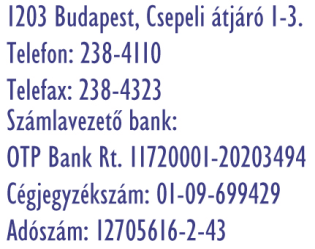 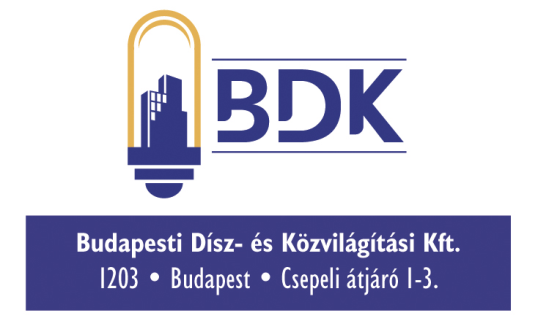 számú mellékletCÉGINFORMÁCIÓS ADATLAPAJÁNLATTEVŐ 3/A számú mellékletSzakemberek bemutatása3/B számú mellékletSzakemberek bemutatása4. számú mellékletrészReferencia nyilatkozatAlulírott…………………….. mint a(z) …………………………………………………… ajánlattevő cégjegyzésre jogosult képviselője felelősségem tudatábann y i l a t k o z o m,hogy a BDK Budapesti Dísz-és Közvilágítási Kft, mint ajánlatkérő által kiírt Gépjármű szervizelésre kiadott ajánlatkérésére vonatkozó, pozitív tartalmú (az előírásoknak és a szerződésnek megfelelően teljesített) haszongépjárművek és felépítményeinek (emelőkosaras tehergépjármű) szakszerű javítására vonatkozó jelentősebb referenciáink a következők voltak:II. részReferencia nyilatkozatAlulírott…………………….. mint a(z) …………………………………………………… ajánlattevő cégjegyzésre jogosult képviselője felelősségem tudatábann y i l a t k o z o m,hogy a BDK Budapesti Dísz-és Közvilágítási Kft, mint ajánlatkérő által kiírt Gépjármű szervizelésre kiadott ajánlatkérésére vonatkozó, pozitív tartalmú (az előírásoknak és a szerződésnek megfelelően teljesített) kisteher gépjárművek szakszerű javítására jelentősebb referenciáink a következők voltak:5. számú mellékletAjánlati laprész:rész:Cég neve:Cégjegyzékszáma:Adószáma:Címe (székhelye):- irányítószám, település- utca, házszám- telefonszám- telefaxszám- E-mail cím- Internet (URL) címCégjegyzésre jogosult vezetőkneve;beosztása;telefonszámaJelen ajánlatkérésben nyilatkozattételre jogosult személy neve:- telefonszáma- E-mail címeNévKépzettség, VégzettségGyakorlat idejeAutószerelőAutószerelőAutószerelőAutószerelőAutóvillamossági szerelőAutóvillamossági szerelőKarosszéria lakatosKarosszéria lakatosKarosszéria lakatosHidraulikaszerelőHidraulikaszerelőNévKépzettség, VégzettségGyakorlat idejeAutószerelőAutószerelőAutószerelőAutószerelőAutószerelőAutószerelőAutóvillamossági szerelőAutóvillamossági szerelőKarosszéria lakatosKarosszéria lakatosKarosszéria lakatosSzerződő fél megnevezése és az információt nyújtó személy neve, beosztása és elérhetőségeA referenciamunka tárgya, és rövid leírásaA teljesítés idejeAz előírásoknak  és a szerződéseknek megfelelően teljesített?              ( X=igen)Szerződő fél megnevezése és az információt nyújtó személy neve, beosztása és elérhetőségeA referenciamunka tárgya, és rövid leírásaA teljesítés idejeAz előírásoknak  és a szerződéseknek megfelelően teljesített?              ( X=igen)Ajánlati árak emelőkosaras tehergépjárművekreÓradíj(nettó árak)Átlagos óradíjAjánlati árak kisteher gépjárművekreÓradíj(nettó árak)Átlagos óradíj 